T.CARABAN KAYMAKAMLIĞIAKBUDAK OKULU MÜDÜRLÜĞÜ2024-2028 STRATEJİK PLANI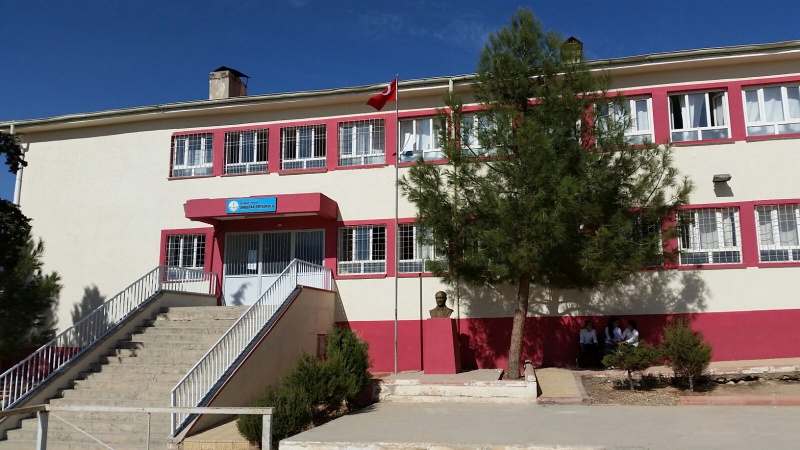 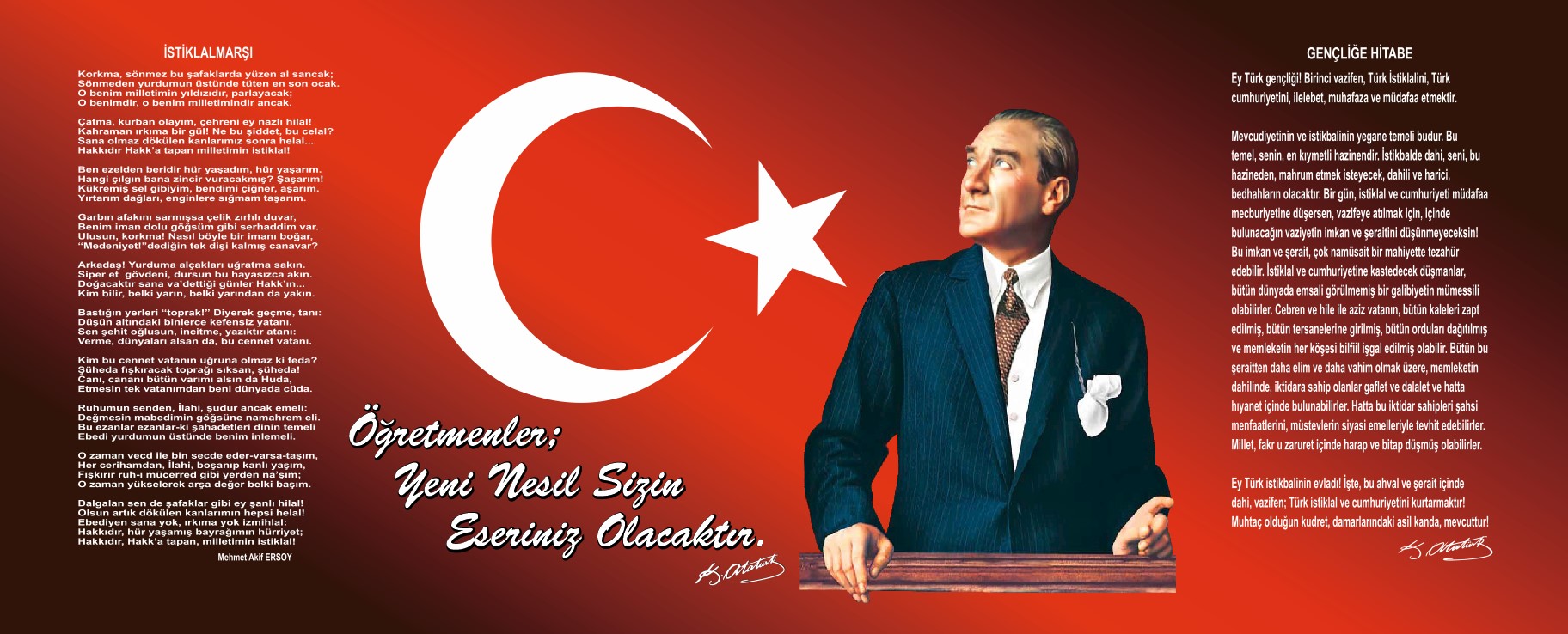 Sunuş*              Çağımız dünyasında her alanda yaşanan hızlı gelişmelere paralel olarak eğitimin amaçlarında, yöntemlerinde ve işlevlerinde de değişimin olması vazgeçilmez, ertelenmez ve kaçınılmaz bir zorunluluk haline gelmiştir. Eğitimin her safhasında sürekli gelişime açık, nitelikli insan yetiştirme hedefine ulaşılabilmesi; belli bir planlamayı gerektirmektedir.              Milli Eğitim Bakanlığı birimlerinin hazırlamış olduğu stratejik planlama ile izlenebilir, ölçülebilir ve geliştirilebilir çalışmaların uygulamaya konulması daha da mümkün hale gelecektir. Eğitim sisteminde planlı şekilde gerçekleştirilecek atılımlar; ülke bazında planlı bir gelişmenin ve başarmanın da yolunu açacaktır.                Eğitim ve öğretim alanında mevcut değerlerimizin bilgisel kazanımlarla kaynaştırılması; ülkemizin ekonomik, sosyal, kültürel yönlerden gelişimine önemli ölçüde katkı sağlayacağı inancını taşımaktayız. Stratejik planlama, kamu kurumlarının varlığını daha etkili bir biçimde sürdürebilmesi ve kamu yönetiminin daha etkin, verimli, değişim ve yeniliklere açık bir yapıya kavuşturulabilmesi için temel bir araç niteliği taşımaktadır.                  Bu anlamda, 2024-2028 dönemi stratejik planının; belirlenmiş aksaklıkların çözüme kavuşturulmasını ve çağdaş eğitim ve öğretim uygulamalarının bilimsel yönleriyle başarıyla yürütülmesini sağlayacağı inancını taşımaktayız. Bu çalışmayı planlı kalkınmanın bir gereği olarak görüyor; planın hazırlanmasında emeği geçen tüm paydaşlara teşekkür ediyor, İlçemiz, İlimiz ve Ülkemiz eğitim sistemine hayırlı olmasını diliyorum.                                                                                                                                                             ORHAN DURMUŞ                                                                                                 Okul MüdürüİçindekilerSunuş	3İçindekiler	4BÖLÜM I: GİRİŞ ve PLAN HAZIRLIK SÜRECİ	5BÖLÜM II: DURUM ANALİZİ	6Okulun Kısa Tanıtımı *	6Okulun Mevcut Durumu: Temel İstatistikler	7PAYDAŞ ANALİZİ	12GZFT (Güçlü, Zayıf, Fırsat, Tehdit) Analizi	16Gelişim ve Sorun Alanları	19BÖLÜM III: MİSYON, VİZYON VE TEMEL DEĞERLER	22MİSYONUMUZ *	22VİZYONUMUZ *	22TEMEL DEĞERLERİMİZ *	23BÖLÜM IV: AMAÇ, HEDEF VE EYLEMLER	24TEMA I: EĞİTİM VE ÖĞRETİME ERİŞİM	24TEMA II: EĞİTİM VE ÖĞRETİMDE KALİTENİN ARTIRILMASI	27TEMA III: KURUMSAL KAPASİTE	30V. BÖLÜM: MALİYETLENDİRME	32EKLER:	33BÖLÜM I: GİRİŞ ve PLAN HAZIRLIK SÜRECİ2024-2028 dönemi stratejik plan hazırlanması süreci Üst Kurul ve Stratejik Plan Ekibinin oluşturulması ile başlamıştır. Ekip tarafından oluşturulan çalışma takvimi kapsamında ilk aşamada durum analizi çalışmaları yapılmış ve durum analizi aşamasında paydaşlarımızın plan sürecine aktif katılımını sağlamak üzere paydaş anketi, toplantı ve görüşmeler yapılmıştır. Durum analizinin ardından geleceğe yönelim bölümüne geçilerek okulumuzun amaç, hedef, gösterge ve eylemleri belirlenmiştir. Çalışmaları yürüten ekip ve kurul bilgileri altta verilmiştir.STRATEJİK PLAN ÜST KURULUBÖLÜM II: DURUM ANALİZİDurum analizi bölümünde okulumuzun mevcut durumu ortaya konularak neredeyiz sorusuna yanıt bulunmaya çalışılmıştır. Bu kapsamda okulumuzun kısa tanıtımı, okul künyesi ve temel istatistikleri, paydaş analizi ve görüşleri ile okulumuzun Güçlü Zayıf Fırsat ve Tehditlerinin (GZFT) ele alındığı analize yer verilmiştir.Okulun Kısa Tanıtımı *Okulumuzun ilk stratejik planı; gerisinde kuruluşundan bu yana okulumuzun birikimini, kültürünü içinde barındırarak, geleceğe yönelik okulumuzun 5 yıllık bir yol haritası olma özelliği taşımaktadır.    Bu stratejik plan ile amaçlanan, okul ile çevre ilişkilerini geliştirmeyi,  okul gelişimini sürekli kılmayı, belirlenen stratejik amaçlarla, ülkemize, çevresine faydalı, kendi ile barışık, düşünen ve özgün üretimlerde “bende varım” diyebilen nesiller yetiştirilmesi amacını taşımaktadır. Belli bir süreç içinde oluşturulan “Akbudak Ortaokulu Stratejik Planı”  ile okulumuzun misyonu ve vizyonu, kuruluş/varoluş amacına uygun bir biçimde ortaya konulmuş ve bu vizyona ulamak için stratejik amaçlar ve hedefler belirlenmiştir. Akbudak Ortaokulu Stratejik Plan¨ 2024–2028 yılları arasındaki Akbudak Ortaokulu’nun stratejik amaçlar¨ doğrultusunda, sonuçlar¨ ölçülebilir göstergeleri olan hedefler ve alt-hedefler ortaya koymaktadır. Okulun Mevcut Durumu: Temel İstatistiklerOkul KünyesiOkulumuzun temel girdilerine ilişkin bilgiler altta yer alan okul künyesine ilişkin tabloda yer almaktadır.Temel Bilgiler Tablosu- Okul Künyesi Çalışan BilgileriOkulumuzun çalışanlarına ilişkin bilgiler altta yer alan tabloda belirtilmiştir.Çalışan Bilgileri Tablosu*Okulumuz Bina ve Alanları	Okulumuzun binası ile açık ve kapalı alanlarına ilişkin temel bilgiler altta yer almaktadır.Okul Yerleşkesine İlişkin Bilgiler Sınıf ve Öğrenci Bilgileri	Okulumuzda yer alan sınıfların öğrenci sayıları alttaki tabloda verilmiştir.*Sınıf sayısına göre istenildiği kadar satır eklenebilir.Donanım ve Teknolojik KaynaklarımızTeknolojik kaynaklar başta olmak üzere okulumuzda bulunan çalışır durumdaki donanım malzemesine ilişkin bilgiye alttaki tabloda yer verilmiştir.Teknolojik Kaynaklar TablosuGelir ve Gider BilgisiOkulumuzun genel bütçe ödenekleri, okul aile birliği gelirleri ve diğer katkılarda dâhil olmak üzere gelir ve giderlerine ilişkin son iki yıl gerçekleşme bilgileri alttaki tabloda verilmiştir.PAYDAŞ ANALİZİKurumumuzun temel paydaşları öğrenci, veli ve öğretmen olmakla birlikte eğitimin dışsal etkisi nedeniyle okul çevresinde etkileşim içinde olunan geniş bir paydaş kitlesi bulunmaktadır. Paydaşlarımızın görüşleri anket, toplantı, dilek ve istek kutuları, elektronik ortamda iletilen önerilerde dâhil olmak üzere çeşitli yöntemlerle sürekli olarak alınmaktadır.Paydaş anketlerine ilişkin ortaya çıkan temel sonuçlara altta yer verilmiştir * :Öğrenci Anketi Sonuçları:Anket 14. Soru: Okulun Olumlu(başarılı) ve Olumsuz(başarısız) Yönlerine İlişkin Görüşleriniz (Tüm Anket de ifade edilen görüşleri içine alan genel bir yorum yazılacak)Öğretmen Anketi Sonuçları:Anket 14. Soru: Okulun Olumlu(başarılı) ve Olumsuz(başarısız) Yönlerine İlişkin Görüşleriniz (Tüm Anket de ifade edilen görüşleri içine alan genel bir yorum yazılacak)Veli Anketi Sonuçları:Anket 14. Soru: Okulun Olumlu(başarılı) ve Olumsuz(başarısız) Yönlerine İlişkin Görüşleriniz (Tüm Anket de ifade edilen görüşleri içine alan genel bir yorum yazılacak)GZFT (Güçlü, Zayıf, Fırsat, Tehdit) Analizi *Okulumuzun temel istatistiklerinde verilen okul künyesi, çalışan bilgileri, bina bilgileri, teknolojik kaynak bilgileri ve gelir gider bilgileri ile paydaş anketleri sonucunda ortaya çıkan sorun ve gelişime açık alanlar iç ve dış faktör olarak değerlendirilerek GZFT tablosunda belirtilmiştir. Dolayısıyla olguyu belirten istatistikler ile algıyı ölçen anketlerden çıkan sonuçlar tek bir analizde birleştirilmiştir.Kurumun güçlü ve zayıf yönleri donanım, malzeme, çalışan, iş yapma becerisi, kurumsal iletişim gibi çok çeşitli alanlarda kendisinden kaynaklı olan güçlülükleri ve zayıflıkları ifade etmektedir ve ayrımda temel olarak okul müdürü/müdürlüğü kapsamından bakılarak iç faktör ve dış faktör ayrımı yapılmıştır. İçsel Faktörler *Güçlü YönlerZayıf YönlerDışsal Faktörler *FırsatlarTehditler    Gelişim ve Sorun AlanlarıGelişim ve sorun alanları analizi ile GZFT analizi sonucunda ortaya çıkan sonuçların planın geleceğe yönelim bölümü ile ilişkilendirilmesi ve buradan hareketle hedef, gösterge ve eylemlerin belirlenmesi sağlanmaktadır. Gelişim ve sorun alanları ayrımında eğitim ve öğretim faaliyetlerine ilişkin üç temel tema olan Eğitime Erişim, Eğitimde Kalite ve kurumsal Kapasite kullanılmıştır. Eğitime erişim, öğrencinin eğitim faaliyetine erişmesi ve tamamlamasına ilişkin süreçleri; Eğitimde kalite, öğrencinin akademik başarısı, sosyal ve bilişsel gelişimi ve istihdamı da dâhil olmak üzere eğitim ve öğretim sürecinin hayata hazırlama evresini; Kurumsal kapasite ise kurumsal yapı, kurum kültürü, donanım, bina gibi eğitim ve öğretim sürecine destek mahiyetinde olan kapasiteyi belirtmektedir.Gelişim ve sorun alanlarına ilişkin GZFT analizinden yola çıkılarak saptamalar yapılırken yukarıdaki tabloda yer alan ayrımda belirtilen temel sorun alanlarına dikkat edilmesi gerekmektedir.Gelişim ve Sorun AlanlarımızBÖLÜM III: MİSYON, VİZYON VE TEMEL DEĞERLEROkul Müdürlüğümüzün Misyon, vizyon, temel ilke ve değerlerinin oluşturulması kapsamında öğretmenlerimiz, öğrencilerimiz, velilerimiz, çalışanlarımız ve diğer paydaşlarımızdan alınan görüşler, sonucunda stratejik plan hazırlama ekibi tarafından oluşturulan Misyon, Vizyon, Temel Değerler; Okulumuz üst kurulana sunulmuş ve üst kurul tarafından onaylanmıştır.MİSYONUMUZ *Öğrencilerimizi Atatürk İlke ve İnkılâplarına bağlı, Türk Milleti´nin milli, ahlâki, insani, manevi, kültürel değerlerini benimseyen, koruyan ve geliştiren; İnsan haklarına saygılı, demokratik, laik ve sosyal bir hukuk devleti olan Türkiye Cumhuriyeti´ne karşı görev ve sorumluluklarını bilen ve bunları davranış haline getirmiş yurttaşlar yetiştirmek.VİZYONUMUZ *Vatanına, milletine, bayrağına, milli ve manevi değerlerine bağlı, bilgi çağının gereklerini yerine getiren, öğrenmeyi temel ilke olarak benimseyen, üretken düşünsel, duygusal, sosyal açıdan yetişmiş çağdaş, öğrenmeyi temel ihtiyaç kabul eden, nitelikli, sorumluluk bilinci olan, hoşgörü sahibi, olaylara geniş bir açıdan bakabilen demokratik ve laik bireyler yetiştirmekle yükümlü görüyoruz.TEMEL DEĞERLERİMİZ *1-Önce insan, 2- Liyakat, 3- Kültürel ve Sanatsal Duyarlılık ile Sportif Beceri 5- Kültür öğelerine bağlılık, 6- Sabırlı, hoşgörülü ve kararlılık, 7- Eğitimde süreklilik anlayışı, 8- Adaletli performans değerlendirme, 9- Bireysel farkları dikkate almak, 10- Kendisiyle ve çevresi ile barışık olmak, 11- Yetkinlik, üretkenlik ve girişimcilik ruhuna sahip olmak, 12- Doğa ve çevreyi koruma bilinci, 13- Sürekli gelişim ve iletişim 14- Sorumluluk duygusu ve kendine güven bilincini kazandıracak 15- Çevreye ve Canlıların Yaşam Hakkına DuyarlılıkBÖLÜM IV: AMAÇ, HEDEF VE EYLEMLERAçıklama: Amaç, hedef, gösterge ve eylem kurgusu amaç Sayfa 16-17 da yer alan Gelişim Alanlarına göre yapılacaktır.Altta erişim, kalite ve kapasite amaçlarına ilişkin örnek amaç, hedef ve göstergeler verilmiştir.Erişim başlığında eylemlere ilişkin örneğe yer verilmiştir.TEMA I: EĞİTİM VE ÖĞRETİME ERİŞİMEğitim ve öğretime erişim okullaşma ve okul terki, devam ve devamsızlık, okula uyum ve oryantasyon, özel eğitime ihtiyaç duyan bireylerin eğitime erişimi, yabancı öğrencilerin eğitime erişimi ve hayat boyu öğrenme kapsamında yürütülen faaliyetlerin ele alındığı temadır.Stratejik Amaç 1: Kayıt bölgemizde yer alan çocukların okullaşma oranlarını artıran, öğrencilerin uyum ve devamsızlık sorunlarını gideren etkin bir yönetim yapısı kurulacaktır.  *** Stratejik Hedef 1.1.  Kayıt bölgemizde yer alan çocukların okullaşma oranları artırılacak ve öğrencilerin uyum ve devamsızlık sorunları da giderilecektir. *** Performans Göstergeleri Eylemler*TEMA II: EĞİTİM VE ÖĞRETİMDE KALİTENİN ARTIRILMASIEğitim ve öğretimde kalitenin artırılması başlığı esas olarak eğitim ve öğretim faaliyetinin hayata hazırlama işlevinde yapılacak çalışmaları kapsamaktadır. Bu tema altında akademik başarı, sınav kaygıları, sınıfta kalma, ders başarıları ve kazanımları, disiplin sorunları, öğrencilerin bilimsel, sanatsal, kültürel ve sportif faaliyetleri ile istihdam ve meslek edindirmeye yönelik rehberlik ve diğer mesleki faaliyetler yer almaktadır. Stratejik Amaç 2: Öğrencilerimizin gelişmiş dünyaya uyum sağlayacak şekilde donanımlı bireyler olabilmesi için eğitim ve öğretimde kalite artırılacaktır.Stratejik Hedef 2.1.  Öğrenme kazanımlarını takip eden ve velileri de sürece dâhil eden bir yönetim anlayışı ile öğrencilerimizin akademik başarıları ve sosyal faaliyetlere etkin katılımı artırılacaktır.(Akademik başarı altında: ders başarıları, kazanım takibi, üst öğrenime geçiş başarı ve durumları, karşılaştırmalı sınavlar, sınav kaygıları gibi akademik başarıyı takip eden ve ölçen göstergeler,Sosyal faaliyetlere etkin katılım altında: sanatsal, kültürel, bilimsel ve sportif faaliyetlerin sayısı, katılım oranları, bu faaliyetler için ayrılan alanlar, ders dışı etkinliklere katılım takibi vb  ele alınacaktır.)Performans GöstergeleriEylemlerStratejik Hedef 2.2.  Etkin bir rehberlik anlayışıyla, öğrencilerimizi ilgi ve becerileriyle orantılı bir şekilde üst öğrenime veya istihdama hazır hale getiren daha kaliteli bir kurum yapısına geçilecektir. (Üst öğrenime hazır: Mesleki rehberlik faaliyetleri, tercih kılavuzluğu, yetiştirme kursları, sınav kaygısı vb,İstihdama Hazır: Kariyer günleri, staj ve işyeri uygulamaları, ders dışı meslek kursları vb ele alınacaktır.)Performans GöstergeleriEylemler*TEMA III: KURUMSAL KAPASİTEStratejik Amaç 3: Eğitim ve öğretim faaliyetlerinin daha nitelikli olarak verilebilmesi için okulumuzun kurumsal kapasitesi güçlendirilecektir. Stratejik Hedef 3.1.  (Kurumsal İletişim, Kurumsal Yönetim, Bina ve Yerleşke, Donanım, Temizlik, Hijyen, İş Güvenliği, Okul Güvenliği, Taşıma ve servis vb konuları ele alınacaktır.)Performans GöstergeleriEylemlerV. BÖLÜM: MALİYETLENDİRME2024-2028  Stratejik Planı Faaliyet/Proje Maliyetlendirme TablosuVI. BÖLÜM: İZLEME VE DEĞERLENDİRMEOkulumuz Stratejik Planı izleme ve değerlendirme çalışmalarında 5 yıllık Stratejik Planın izlenmesi ve 1 yıllık gelişim planın izlenmesi olarak ikili bir ayrıma gidilecektir. Stratejik planın izlenmesinde 6 aylık dönemlerde izleme yapılacak denetim birimleri, il ve ilçe millî eğitim müdürlüğü ve Bakanlık denetim ve kontrollerine hazır halde tutulacaktır.Yıllık planın uygulanmasında yürütme ekipleri ve eylem sorumlularıyla aylık ilerleme toplantıları yapılacaktır. Toplantıda bir önceki ayda yapılanlar ve bir sonraki ayda yapılacaklar görüşülüp karara bağlanacaktır. EKLER:Öğretmen, öğrenci ve veli anketleri uygulanmış olup okulumuzda muhafaza edilmektedir.Üst Kurul BilgileriÜst Kurul BilgileriEkip BilgileriEkip BilgileriAdı SoyadıUnvanıAdı SoyadıUnvanıORHAN DURMUŞOKUL MÜDÜRÜOSMAN KARAKAYAMÜDÜR YARDIMCISIOZAN DOĞANERÖĞRETMENAYŞENUR ERYILMAZÖĞRETMENCANAN YILMAZÖĞRETMENÖZCAN ULUDAĞÖĞRETMENNEJDET ŞENÖĞRETMENFATİH AYMUKÖĞRETMENİli: GAZİANTEPİli: GAZİANTEPİli: GAZİANTEPİli: GAZİANTEPİlçesi : ARABANİlçesi : ARABANİlçesi : ARABANİlçesi : ARABANAdres: AKBUDAK MAH. BOTAŞ SK. NO 2 İÇ KAPI NO A AKBUDAK ORTAOKULU ARABAN / GAZİANTEPAKBUDAK MAH. BOTAŞ SK. NO 2 İÇ KAPI NO A AKBUDAK ORTAOKULU ARABAN / GAZİANTEPAKBUDAK MAH. BOTAŞ SK. NO 2 İÇ KAPI NO A AKBUDAK ORTAOKULU ARABAN / GAZİANTEPCoğrafi Konum (link)*:Coğrafi Konum (link)*:https://goo.gl/maps/maREwCVhoCB2https://goo.gl/maps/maREwCVhoCB2Telefon Numarası: 034261141420342611414203426114142Faks Numarası:Faks Numarası:e- Posta Adresi:735157@mebakbudak.k12.tr735157@mebakbudak.k12.tr735157@mebakbudak.k12.trWeb sayfası adresi:Web sayfası adresi:http:/akbudakoo.meb.k12.trhttp:/akbudakoo.meb.k12.trKurum Kodu:735157735157735157Öğretim Şekli:Öğretim Şekli:Tam Gün Tam Gün Okulun Hizmete Giriş Tarihi : 1989-1990Okulun Hizmete Giriş Tarihi : 1989-1990Okulun Hizmete Giriş Tarihi : 1989-1990Okulun Hizmete Giriş Tarihi : 1989-1990Toplam Çalışan Sayısı *Toplam Çalışan Sayısı *1212Öğrenci Sayısı:Kız5454Öğretmen SayısıKadın55Öğrenci Sayısı:Erkek4848Öğretmen SayısıErkek77Öğrenci Sayısı:Toplam102102Öğretmen SayısıToplam1212Derslik Başına Düşen Öğrenci SayısıDerslik Başına Düşen Öğrenci SayısıDerslik Başına Düşen Öğrenci Sayısı:20,8Şube Başına Düşen Öğrenci Sayısı Şube Başına Düşen Öğrenci Sayısı Şube Başına Düşen Öğrenci Sayısı :20,8Öğretmen Başına Düşen Öğrenci SayısıÖğretmen Başına Düşen Öğrenci SayısıÖğretmen Başına Düşen Öğrenci Sayısı:11Şube Başına 30’dan Fazla Öğrencisi Olan Şube SayısıŞube Başına 30’dan Fazla Öğrencisi Olan Şube SayısıŞube Başına 30’dan Fazla Öğrencisi Olan Şube Sayısı:0Öğrenci Başına Düşen Toplam Gider Miktarı*Öğrenci Başına Düşen Toplam Gider Miktarı*Öğrenci Başına Düşen Toplam Gider Miktarı*-Öğretmenlerin Kurumdaki Ortalama Görev SüresiÖğretmenlerin Kurumdaki Ortalama Görev SüresiÖğretmenlerin Kurumdaki Ortalama Görev Süresi4,3Unvan*ErkekKadınToplamOkul Müdürü ve Müdür Yardımcısı2-2Sınıf Öğretmeni---Branş Öğretmeni459Rehber Öğretmen1-1İdari Personel---Yardımcı Personel---Güvenlik Personeli---Toplam Çalışan Sayıları7512Okul Bölümleri *Okul Bölümleri *Özel AlanlarVarYokOkul Kat Sayısı2Çok Amaçlı SalonXDerslik Sayısı8Çok Amaçlı SahaXDerslik Alanları (m2)50KütüphaneXKullanılan Derslik Sayısı8Fen LaboratuvarıXŞube Sayısı8Bilgisayar LaboratuvarıXİdari Odaların Alanı (m2)50İş AtölyesiXÖğretmenler Odası (m2)50Beceri AtölyesiXOkul Oturum Alanı (m2)3543PansiyonXOkul Bahçesi (Açık Alan)(m2)2987Okul Kapalı Alan (m2)550Sanatsal, bilimsel ve sportif amaçlı toplam alan (m2)90Kantin (m2)-Tuvalet Sayısı4Diğer (………….)SINIFIERKEKKIZToplamSINIFIKızErkekToplam5.sınıf/A Şubesi814246.sınıf/A Şubesi96156.sınıf/B Şubesi96157.sınıf/A Şubesi1411258.sınıf/A Şubesi141125Akıllı Tahta Sayısı9TV Sayısı0Masaüstü Bilgisayar Sayısı4 +(15 tümleşik)Yazıcı Sayısı3Taşınabilir Bilgisayar Sayısı0Fotokopi Makinası Sayısı2Projeksiyon Sayısı0İnternet Bağlantı Hızı8mbYıllarGelir MiktarıGider Miktarı2020--2021--202267502023186250Olumlu ( Başarılı ) YönlerimizOlumsuz ( Başarılı ) YönlerimizÖğretmenlerimizin her daim bizle ilgileniyor olması ve öğretmenlerin disiplinli ve adaletli olmasıÖğrencilere yönelik çeşitli gezilerin ve yarışmaların olmasıÖğrencilerin görüşlerine değer veriliyor olmasıÖğretmenlerle samimi ve içten bir şekilde iletişime geçiliyor olunmasıKurs ve denemelerin yapılmasıÖğretmenlerin dersi eğlenceli anlatmasıSınıflarda akıllı tahta üzerinden ders işlenmesiOkuma saatinin olmasıÖğretmenlerin derste ebayı kullanıp daha etkili ders anlatmalarıOkulda rehberlik servisinin bulunması Okul idaresi ile sorunlarımızı açıkça konuşabilmemizKoçluk sisteminin başarıya olan katkısıYeni sınav sisteminde yapılan değişiklikler için rehber öğretmenimiz tarafından bilgilendirilmemizOkulda kamera sisteminin olmasıYemekhane yemeklerinin temiz ve lezzetli olmamasıSpor malzemelerinin ve spor aktivitelerin yetersiz olmasıLaboratuvar malzemelerinin eksikliğiOkulun eski ve küçük olması, ağaçlandırmanın az olmasıOkulda basketbol ve voleybol sahasının yeterli düzeyde olmamasıKütüphanedeki kitap sayısının az olmasıOkulun ısınma problemi yaşamasıLavabo ve tuvaletlerin temiz olmamasıSınıflardaki panoların yıpranmış olmasıOkulun yeteri kadar güvenli olmamasıOlumlu ( Başarılı )  YönlerimizOlumsuz ( Başarısız ) YönlerimizÖğretmenler arası iletişimin güçlü olmasıİdare öğretmen ilişkisinin olumlu ve istenilen yönde olması ve idarecilerin adil, samimi olmasıÖğrencilere yönelik yapılan gezi vs. sosyal etkinliklerin olmasıDersleri etkin bir şekilde işleyebilmek adına akıllı tahtaların olmasıSınıf mevcudunun az olmasıRehberlik servisinin etkin çalışmasıÖğretmen-veli- öğrenci arasındaki ilişkinin kurulmuş olmasıÖğretmen kadrosundaki eksikliğin azlığıOkulumuzun alt yapı sorununun olmasıOkulda hizmetli çalışanının yeterli sayıda olmamasıOkulun fiziki yapısının yetersizliği ( spor odası, laboratuvar, mescit vb. yerlerin eksikliği)Okulun temizliğinin istenilen düzeyde olmamasıOkulun araç gereç ve materyal eksikliğinin olması ( spor malzemeleri, bilgisayar ve fotokopi makinesi)Okulun güvenlik önlemi açısından yetersiz olmasıIsınma sorunun olmasıSınıflarda eba kullanımını arttırmak için gerekli olan internet bağlantısının olmamasıÖğrenciler arasındaki rekabet eksikliğiOlumlu ( Başarılı ) YönlerimizOlumsuz ( Başarılı ) YönlerimizHaftanın her günü kitap okuma saatinin olmasıÖğretmen-veli- Öğrenci ilişkilerin iyi olması, öğretmenlerin öğrencilere saygı göstermesiSınıf öğretmenlerinin sınıfındaki her bir öğrenci ile ilgilenmesi ve devamsızlığı konusunda denetimini yapması öğretmenlerin disiplinli olmasıSınıf mevcudunun az olmasından dolayı disiplin sorunlarının az olmasıYeni sınav sistemine yönelik seminer yapılmasıÖğretmenlerin velilere karşı güler yüzlü olmasıTaşıma servis düzeninin istenilen titizlikte olmasıOkulda sık sık deneme yapılması ve koçluk sisteminin uygulanmasıKursların belli bir denetimle yapılıyor olmasıÖğretmenlerin ödev vermesi ve bunları kontrol ediyor olmasıÇocukların okulu sevmesi ve başarı düzeylerinin artmasıOkul kütüphanesinin olmasıLavabo ve tuvaletlerin yeteri kadar temiz olmamasıOkula gelen yemeklerin temiz ve lezzetli olmamasıÖğrencilere yönelik sosyal faaliyetlerin sayısının az olmasıLaboratuvarın olmayışıBahçede yeşil alanın yetersiz olması ( Ağaçlandırmanın olmaması)Okulda çalışan sayısının yetersizliğiOkulun fiziki ve araç gereç yetersizliğiÖğrencilerSınıf mevcutlarının eğitim-öğretime elverişli olması, öğrencilerin okula devamının sağlanması, disiplinsizlik ve karmaşa bulunmaması, ÇalışanlarTeknolojik alt yapıdan öğretmenlerin yararlanma düzeylerinin yüksek olması. Genç ve dinamik bir eğitim çalışanlarının bulunması. Alanlarındaki çalışmaları takip etmeleri.VelilerVelilerle işbirliğinin yapılması.Bina ve YerleşkeÖğrenci başına düşen açık alan oranının yeterli olması.Donanım-Öğretmenlerin teknolojik birikimlerinin yeterli olması. -Bilgi ve iletişim teknolojilerinin (akıllı tahta) eğitim ve öğretim süreçlerinde etkin bir şekilde kullanılmasıBütçeOkul aile birliği bütçesinin katkısıYönetim Süreçleriİletişim Süreçleri-Çalışanlarla ikili iletişim kanallarının açık olması.Öğrenciler-Akademik başarı seviyesinin beklenen düzeyde olmaması.- Öğrencilerin okuma alışkanlıklarının yetersizliği-Öğrencilerimizde çevre ve temizlik bilincinin yetersizliğiÇalışanlarYardımcı personel sayısının yetersiz olması.VelilerOkul-veli işbirliğinin istenen düzeyde olmaması.Bina ve YerleşkeOkulumuzun fiziki altyapısının yeterli olmaması.DonanımDonanımımın yeterli düzeyde olmaması. Örneğin fotokopi makinesinin ihtiyacı karşılamaması sınıflarda internet dağıtıcısının bulunmaması.BütçeEkonomik kaynak yetersizliği.Yönetim SüreçleriKadrolu idarecinin bulunmaması.İletişim SüreçleriVelilerle istenilen düzeyde iletişimin sağlanamaması.VbPolitikYerel Yönetimin eğitim hizmetlerine yönelik duyarlılığı.EkonomikVelilerin okula bağışta bulunması.SosyolojikToplumun eğitim öğretime önem vermesi.TeknolojikTeknolojinin eğitim için faydalı olacağı inancı.Mevzuat-YasalEğitimde sürekli değişen politikalarının geliştirilmesi.EkolojikKonum itibariyle, kentleşmenin getirdiği, trafik, gürültü, sosyal karmaşa gibi olumsuzluklardan göreli olarak daha az etkilenmesi.PolitikSınıflara, internet dağıtıcısının gelmeyeceği ile ilgili düşünceler.EkonomikSosyal kesimler arasındaki ekonomik ve kültürel kopukluklar.SosyolojikGiderek yoğunluk kazanan ekonomik, sosyal ve kültürel tatmin düzeyi düşük nüfus yoğunlaşmasının baskısı.TeknolojikTeknolojik alt yapının yenilenememesi.Mevzuat-YasalSürekli değişen eğitim politikaları.EkolojikNüfus rejimindeki istikrarsızlık, azalan ve artan hareketlilik.Eğitime ErişimEğitimde KaliteKurumsal KapasiteOkullaşma OranıAkademik BaşarıKurumsal İletişimOkula Devam/ DevamsızlıkSosyal, Kültürel ve Fiziksel GelişimKurumsal YönetimOkula Uyum, OryantasyonSınıf TekrarıBina ve YerleşkeÖzel Eğitime İhtiyaç Duyan Bireylerİstihdam Edilebilirlik ve YönlendirmeDonanımYabancı ÖğrencilerÖğretim YöntemleriTemizlik, HijyenHayat boyu ÖğrenmeDers araç gereçleriİş Güvenliği, Okul GüvenliğiTaşıma ve servis1.TEMA: EĞİTİM VE ÖĞRETİME ERİŞİM1.TEMA: EĞİTİM VE ÖĞRETİME ERİŞİM1Özel eğitime ihtiyaç duyan bireyler.2Okula uyum sorunları.2.TEMA: EĞİTİM VE ÖĞRETİMDE KALİTE2.TEMA: EĞİTİM VE ÖĞRETİMDE KALİTE1Öğretmenlere yönelik hizmet içi eğitimler.2Eğitim öğretim sürecinde sanatsal, sportif ve kültürel faaliyetler.3Ders araç ve gereçleri.4Yardımcı personel.5Öğretmen yeterlilikleri(Branş öğretmenlerin görevlendirilmesi.) 6Okuma kültürü.3.TEMA: KURUMSAL KAPASİTE3.TEMA: KURUMSAL KAPASİTE1Okul ve kurumların fiziki kapasitesinin yetersizliği (Eğitim öğretim ortamlarının yetersizliği)2Okul ve kurumların sosyal, kültürel, sanatsal ve sportif faaliyet alanlarının yetersizliği.3Eğitim, ve sosyal hizmet ortamlarının kalitesinin artırılması.4Donatım eksiklerinin giderilmesi.5Okullardaki fiziki durumun özel eğitime gereksinim duyan öğrencilere uygunluğu.NoPERFORMANSGÖSTERGESİMevcutMevcutHEDEFHEDEFHEDEFHEDEFHEDEFNoPERFORMANSGÖSTERGESİ2023202420242025202620272028PG.1.1.1Kayıt bölgesindeki öğrencilerden okula kayıt yaptıranların oranı (%)%95%100%100%100%100%100%100PG.1.1.2İlkokul birinci sınıf öğrencilerinden en az bir yıl okul öncesi eğitim almış olanların oranı (%)(ilkokul)PG.1.1.3Okula yeni başlayan öğrencilerden oryantasyon eğitimine katılanların oranı (%)%95%98%98%99%100%100%100PG.1.1.4Bir eğitim ve öğretim döneminde 20 gün ve üzeri devamsızlık yapan öğrenci oranı (%)%0%0%0%0%0%0%0PG.1.1.5Bir eğitim ve öğretim döneminde 20 gün ve üzeri devamsızlık yapan yabancı öğrenci oranı (%)%0%0%0%0%0%0%0PG.1.1.6Okulun özel eğitime ihtiyaç duyan bireylerin kullanımına uygunluğu (0-1)1111111PG.1.1.7Hayatboyu öğrenme kapsamında açılan kurslara devam oranı (%) (halk eğitim)PG.1.1.8Hayatboyu öğrenme kapsamında açılan kurslara katılan kişi sayısı (sayı) (halk eğitim)NoEylem İfadesiEylem SorumlusuEylem Tarihi1.1.1.Kayıt bölgesinde yer alan öğrencilerin tespiti çalışması yapılacaktır.Okul Stratejik Plan Ekibi01 Eylül-20 Eylül1.1.2Devamsızlık yapan öğrencilerin tespiti ve erken uyarı sistemi için çalışmalar yapılacaktır.OSMAN KARAKAYAMüdür Yardımcısı01 Eylül-20 Eylül1.1.3Devamsızlık yapan öğrencilerin velileri ile özel aylık  toplantı ve görüşmeler yapılacaktır.OSMAN KARAKAYAMüdür YardımcısıHer ayın son haftası1.1.4Okulun özel eğitime ihtiyaç duyan bireylerin kullanımının kolaylaştırılması için araç ve gereç eksiklikleri tamamlanacaktır.ORHAN DURMUŞOkul Müdürü Mayıs20241.1.5 Okul Yönetimi Öğretmenler Rehberlik Servisi VelilerHer yıl eylül ayı içerisindeNoPERFORMANSGÖSTERGESİMevcutMevcutHEDEFHEDEFHEDEFHEDEFHEDEFNoPERFORMANSGÖSTERGESİ2023202420242025202620272028PG.2.1.1Öğrenci başına okunan kitap sayısı68810151820PG.2.1.2Destekleme ve yetiştirme kurslarına katılan öğrenci sayısı89949499105110115PG.2.1.3Çevre bilincinin arttırılması çerçevesinde yapılan etkinliklere katılan öğrenci sayısı30505080100120156PG.2.1.4Sosyal faaliyetlere etkin katılım oranı%80%85%85%90%95%100%100NoEylem İfadesiEylem SorumlusuEylem Tarihi2.1.1Okulumuzda bilimsel, kültürel, sanatsal, sportif ve toplum hizmeti alanlarında etkinliklere katılım oranı artırılacaktır.Tüm Paydaşlar2023/2024 Eğitim Öğretim Süresince2.1.2Destekleme ve yetiştirme kurslarına önem verilecek ve çalışmalar desteklenecektir.Okul idaresi ve öğretmenler2023/2024 Eğitim Öğretim Süresince2.1.3Okul sağlığı ve hijyen konularında öğrencilerin, ailelerin ve çalışanların bilinçlendirilmesine yönelik faaliyetler yapılacaktır.Tüm Paydaşlar2023/2024 Eğitim Öğretim Süresince2.1.4Çeşitli yarışma, organizasyon vb. etkinliklerle okulumuzda kitap okuma hareketliliği sağlanarak öğrencilerin kitap okumaya yönelik ilgilerinin artması sağlanacaktır.Okul idaresi ve öğretmenler Eğitim Öğretim SüresinceNoPERFORMANSGÖSTERGESİMevcutMevcutHEDEFHEDEFHEDEFHEDEFHEDEFHEDEFNoPERFORMANSGÖSTERGESİ2023202420242025202620272028PG.2.2.1DYNED kullanan öğrenci sayısı00000000PG.2.2.2Destekleme ve yetiştirme kurslarına katılan öğrenci sayısı-404050607080PG.2.2.3Veli  ve öğrencilere yönelik sınav kaygısı ve başarısı ile ilgili yapılan seminer sayısı1334567NoEylem İfadesiEylem SorumlusuEylem Tarihi2.2.1.DYNED sistemi özendirilecek, öğretmen ve öğrencilere bilgi verilerek kullananlar ödüllendirilecektir.Okul idaresi ve öğretmenlerEğitim Öğretim Süresince2.2.2-Öğrencilerin sınav başarısını artırıcı kurs vs. çalışmaların sayısı arttırılacaktır.-Ortaöğretim kurumlarına geziler düzenlenecektir.Tüm PaydaşlarEğitim Öğretim Süresince2.2.3Sene başında yapılan sosyal etkinlikler planında sosyal ve sportif faaliyetlerin sayısı arttırılacak ve katılımcılar teşvik edilecektir.Tüm PaydaşlarEğitim Öğretim Süresince2.2.4Tüm PaydaşlarEğitim Öğretim SüresinceNoPERFORMANSGÖSTERGESİMevcutMevcutHEDEFHEDEFHEDEFHEDEFHEDEFHEDEFNoPERFORMANSGÖSTERGESİ2023202420242025202620272028PG.3.1.1Öğretmen başına düşen öğrenci sayısı 13121211111111PG.3.1.2Çalışan başına yıllık hizmet içi eğitim süresi (Oran)2,083334567PG.3.1.3İş Güvenliği10141414141414PG.3.1.4Hijyen Oranı9095959595100100Eylem İfadesiEylem SorumlusuEylem Tarihi1.1.1.Okul içi ve dışı güvenlik sistemi Müdür YrdEylül 20241.1.2Okul bahçesindeki oyun ve spor alanlarıMüdür Yrd-Beden Eğt.ÖğrEylül 20241.1.3Sıfır Atık ProjesiFen ve Tek.ÖğretmeniEkim  20241.1.4İş sağlığı ve güvenliğiMüdür Yrd.Haziran 2024-20281.1.5Okul Temizliği ve HijyenMüdür YrdHaziran 2024-20281.1.6Okulun alt katına soyunma odalarını yerleştirilmesiOkul MüdürüÖğretim yılı içindeKaynak Tablosu202320242025202620272028Kaynak Tablosu202320242025202620272028Genel Bütçe1500170020002500270010.400Milli Eğitim Katkısı50070080090010003900Valilikler ve Belediyelerin Katkısı50010001500200025007500TOPLAM2500340043005400620021.800STRATEJİK PLAN ÜST KURULUSTRATEJİK PLAN ÜST KURULUSTRATEJİK PLAN ÜST KURULUSTRATEJİK PLAN ÜST KURULUSIRA NOADI SOYADIGÖREVİİMZA1Orhan DURMUŞOKUL MÜDÜRÜ2Ozan DOĞANERÖĞRETMEN3Fatih AYMUKÖĞRETMEN4AYŞENUR ERYILMAZÖĞRETMEN5Yusuf KILIÇOKUL AİLE BİRLİĞİ BAŞKANI6Yağmur KILIÇOKUL MECLİS BAŞKANISTRATEJİK PLAN EKİPSTRATEJİK PLAN EKİPSTRATEJİK PLAN EKİPSTRATEJİK PLAN EKİPSIRA NOADI SOYADIGÖREVİİMZA1Osman KARAKAYAMÜDÜR YRD.2Ayşenur ERYILMAZÖĞRETMEN3Özcan ULUDAĞÖĞRETMEN4Nejdet ŞENÖĞRETMEN